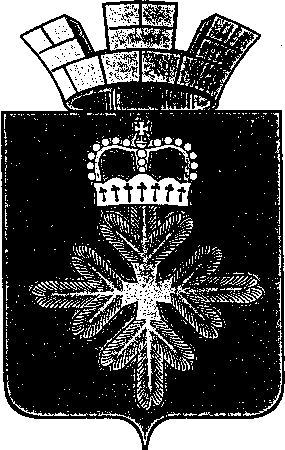 ПОСТАНОВЛЕНИЕАДМИНИСТРАЦИИ ГОРОДСКОГО ОКРУГА ПЕЛЫМОб установлении перечня мест выгула собак на территории городского округа ПелымВ соответствии с Федеральным законом от 06 октября 2003 года № 131-ФЗ «Об общих принципах организации местного самоуправления в Российской Федерации», Федеральным законом от 27 декабря 2018 года № 498-ФЗ «Об ответственном обращении с животными и о внесении изменений в отдельные законодательные акты Российской Федерации», в целях соблюдения экологических и санитарных требований на территории городского округа Пелым, администрация  городского округа Пелым ПОСТАНОВЛЯЕТ:1. Определить места для выгула собак на территории городского округа Пелым:- вдоль сезонной временной лыжной трассы, по лесной дороге в сторону газокомпрессорной площадки, от перекрестка ул. Павлика Морозова - ул. Строителей в сторону ул. Восточной, ул. Восточная, ул. Нижняя - Набережная вниз по реке по направлению к железнодорожному мосту, от перекрестка ул. Железнодорожная - ул. К. Маркса вдоль автодороги в сторону КОС.2. Рекомендовать владельцам домашних животных:2.1. Осуществлять выгул при условии обязательного обеспечения безопасности граждан, животных, сохранности имущества физических лиц и юридических лиц;2.2. При выгуле домашнего животного необходимо соблюдать следующие требования:1) исключать возможность свободного, неконтролируемого передвижения животного при пересечении проезжей части автомобильной дороги, в помещениях общего пользования многоквартирных домов, во дворах таких домов, на детских и спортивных площадках;2) обеспечивать уборку продуктов жизнедеятельности животного в местах и на территориях общего пользования;3) не допускать выгул животного вне мест, разрешенных администрацией городского округа Пелым для выгула животных.3. Настоящее постановление опубликовать в информационной газете «Пелымский вестник» и разместить на официальном сайте городского округа Пелым в информационно-телекоммуникационной сети «Интернет».4. Контроль за исполнением настоящего постановления возложить на заместителя главы администрации городского округа Пелым Т.Н. Баландину.И.о. главы администрациигородского округа Пелым                                                                  Т.Н. Баландинаот 13.07.2020 № 191п. Пелым         